lasów     lasów        lasów         lasów 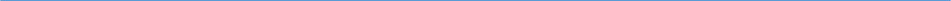 Domów    domów      domów     domów chłopców chłopców   chłopców   chłopców widoków widoków   widoków    wodoków grzybów   grzybów   grzybów     grzybów 